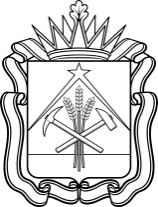 МИНИСТЕРСТВО СОЦИАЛЬНОЙ ЗАЩИТЫ НАСЕЛЕНИЯ КУЗБАССАПРИКАЗот 07.12.2023 № 243О реализации постановления Правительства Кемеровской области – Кузбасса от 03.10.2023 № 648 «О реализации в Кемеровской области – Кузбассе проекта социального воздействия в сфере социальной защиты населения Кемеровской области – Кузбасса «Обучение и содействие в обеспечении занятости незрячих и слабовидящих людей и их    родственников – «Видимые возможности»В соответствии с паспортом проекта социального воздействия в сфере социальной защиты населения Кемеровской области – Кузбасса «Обучение и содействие в обеспечении занятости незрячих и слабовидящих людей и их родственников – «Видимые возможности», утвержденным постановлением Правительства Кемеровской области – Кузбасса от 03.10.2023 № 648                         «О реализации в Кемеровской области – Кузбассе проекта социального воздействия в сфере социальной защиты населения Кемеровской области – Кузбасса «Обучение и содействие в обеспечении занятости незрячих и слабовидящих людей и их родственников – «Видимые возможности»,                  приказываю:   1. Утвердить прилагаемый Порядок установления соответствия граждан критериям, определенным паспортом проекта социального воздействия в сфере социальной защиты населения Кемеровской области – Кузбасса «Обучение и содействие в обеспечении занятости незрячих и слабовидящих людей и их родственников – «Видимые возможности», утвержденным постановлением Правительства Кемеровской области – Кузбасса от 03.10.2023 № 648 «О реализации в Кемеровской области – Кузбассе проекта социального воздействия в сфере социальной защиты населения Кемеровской области – Кузбасса «Обучение и содействие в обеспечении занятости незрячих и слабовидящих людей и их родственников – «Видимые возможности».        	2. Рекомендовать главам муниципальных образований Кемеровской области – Кузбасса определить орган местного самоуправления, уполномоченный на прием от граждан заявлений и документов, осуществление иных полномочий, предусмотренных Порядком, утвержденным пунктом 1 настоящего приказа.          3. Государственному казенному учреждению «Центр социальных выплат и информатизации Министерства социальной защиты населения Кузбасса» обеспечить размещение настоящего приказа на сайте «Электронный бюллетень Правительства Кемеровской области – Кузбасса» и на официальном сайте Министерства социальной защиты населения Кузбасса.         	4. Контроль за исполнением настоящего приказа возложить
на первого заместителя министра социальной защиты населения Кузбасса Чайку Н.С.Министр 			 					                Е.Г. ФедюнинаУТВЕРЖДЕНприказом Министерства социальнойзащиты населения Кузбассаот 07.12.2023 № 243Порядок установления соответствия граждан критериям, определенным паспортом проекта социального воздействия в сфере социальной защиты населения Кемеровской области – Кузбасса «Обучение и содействие в обеспечении занятости незрячих и слабовидящих людей и их                родственников – «Видимые возможности», утвержденным                  постановлением Правительства Кемеровской области – Кузбасса от 03.10.2023 № 648 «О реализации в Кемеровской области – Кузбассе проекта социального воздействия в сфере социальной защиты населения Кемеровской области – Кузбасса «Обучение и содействие в обеспечении занятости незрячих и слабовидящих людей и их родственников – «Видимые возможности»1. Общие положения	1.1. Настоящий Порядок определяет правила установления соответствия граждан критериям, определенным паспортом проекта социального воздействия в сфере социальной защиты населения Кемеровской области –Кузбасса «Обучение и содействие в обеспечении занятости незрячих и слабовидящих людей и их родственников – «Видимые возможности», утвержденным постановлением Правительства Кемеровской области – Кузбасса от 03.10.2023 № 648 «О реализации в Кемеровской области – Кузбассе проекта социального воздействия в сфере социальной защиты населения Кемеровской области – Кузбасса «Обучение и содействие в обеспечении занятости незрячих и слабовидящих людей и их          родственников – «Видимые возможности» (далее – проект социального воздействия).1.2. В настоящем Порядке используются понятия, определенные постановлением Правительства Российской Федерации от 21.11.2019 № 1491 «Об организации проведения субъектами Российской Федерации в 2019 – 2024 годах пилотной апробации проектов социального воздействия», а также следующие понятия:уполномоченный орган местного самоуправления – орган местного самоуправления, уполномоченный главой муниципального образования Кемеровской области – Кузбасса на прием от граждан заявлений и документов, осуществление иных полномочий, предусмотренных настоящим Порядком;социальный бенефициар группы 1 – незрячий или слабовидящий инвалид I, II или III группы в возрасте от 18 до 60 лет, имеющий образование не ниже основного общего, незанятый или являющийся неквалифицированным рабочим, место жительства (место пребывания) которого находится на территории Кемеровской области – Кузбасса;социальный бенефициар группы 2 – родственник (супруг, супруга, родитель, ребенок, усыновитель, усыновленный, родной брат, родная сестра, дедушка, бабушка, внук, иное лицо, состоящее в родстве с социальным бенефициаром группы 1) социального бенефициара группы 1 в возрасте                   от 18 до 60 лет, осуществляющий за ним уход, незанятый, место жительства (место пребывания) которого находится на территории Кемеровской      области – Кузбасса;анкета – анкета участника проекта социального воздействия, размещенная на сайте www.sibvv.ru.;организатор проекта социального воздействия – автономная некоммерческая организация «Центр создания безбарьерной среды и оказания социальных услуг людям с инвалидностью»;список граждан – список граждан, заполнивших анкету и получивших по результатам ее заполнения уведомление о возможности участия в проекте социального воздействия, представляемый организатором проекта социального воздействия в Министерство социальной защиты населения Кузбасса.1.3. В целях обеспечения возможности установления соответствия граждан критериям, определенным паспортом проекта социального воздействия, Министерство социальной защиты населения Кузбасса (далее – Министерство) предоставляет уполномоченным органам местного самоуправления доступ к списку граждан.2. Порядок обращения для установления соответствия критериям, определенным паспортом проекта социального воздействия 2.1. Для установления соответствия критериям, определенным паспортом проекта социального воздействия, гражданин, заполнивший анкету и получивший по результатам ее заполнения уведомление о возможности участия в проекте социального воздействия, обращается в Министерство или в уполномоченный орган местного самоуправления.От имени гражданина обратиться в Министерство или уполномоченный орган местного самоуправления может лицо, уполномоченное им на основании доверенности, оформленной в соответствии с законодательством Российской Федерации (далее – представитель гражданина).2.2. При обращении в Министерство или уполномоченный орган местного самоуправления гражданин, претендующий на признание его социальным бенефициаром группы 1, представляет:2.2.1. Заявление об установлении соответствия критериям, определенным паспортом проекта социального воздействия (далее – заявление), в произвольной форме с указанием способа информирования о результатах его рассмотрения (в случае если гражданин зарегистрирован в качестве индивидуального предпринимателя или поставлен на учет в качестве налогоплательщика налога на профессиональный доход, в заявлении дополнительно указываются сведения об осуществляемых гражданином видах деятельности).2.2.2. Копию документа, удостоверяющего личность.2.2.3. Копию документа, подтверждающего место жительства (место пребывания) на территории Кемеровской области – Кузбасса. Для подтверждения места жительства предъявляется копия паспорта или иного документа, выданного органом регистрационного учета, удостоверяющего сведения о месте жительства, или копия решения суда об установлении факта места жительства, для подтверждения места пребывания – копия свидетельства о регистрации по месту пребывания.Копия документа, выданного органом регистрационного учета, представляется гражданином по собственной инициативе, а в случае отсутствия в отношении него сведений о регистрации по месту жительства (месту пребывания) в Министерстве внутренних дел Российской Федерации (его территориальном органе) – в обязательном порядке.2.2.4. Копию справки, подтверждающей факт установления инвалидности, выданной федеральным государственным учреждением медико-социальной экспертизы. Указанный документ представляется гражданином по собственной инициативе, а в случае отсутствия в отношении него сведений об инвалидности в федеральном реестре инвалидов – в обязательном порядке.2.2.5. Копию документа, подтверждающего наличие нарушения сенсорных (зрительных) функций организма (в случае отсутствия в справке, подтверждающей факт установления инвалидности, выданной федеральным государственным учреждением медико-социальной экспертизы, дополнительной записи «инвалид по зрению» к записи о причине инвалидности). Указанный документ представляется гражданином по собственной инициативе, а в случае отсутствия в отношении него сведений о наличии нарушения сенсорных (зрительных) функций организма в федеральном государственном бюджетном учреждении «Федеральное бюро медико-социальной экспертизы» Министерства труда и социальной защиты Российской Федерации (далее – Федеральное бюро медико-социальной экспертизы) – в обязательном порядке.2.2.6. Копию трудовой книжки, сведения о трудовой деятельности. Сведения о трудовой деятельности, указанные в настоящем подпункте, представляются гражданином по собственной инициативе, а в случае их отсутствия в распоряжении Фонда пенсионного и социального страхования Российской Федерации – в обязательном порядке (за исключением граждан, ранее не осуществлявших трудовую деятельность).2.2.7. Выписку (копию выписки) из Единого государственного реестра индивидуальных предпринимателей о государственной регистрации в качестве индивидуального предпринимателя или справку из Федеральной налоговой службы о постановке на учет в качестве налогоплательщика налога на профессиональный доход (представляется в случае, если гражданин зарегистрирован в качестве индивидуального предпринимателя, поставлен на учет в качестве налогоплательщика налога на профессиональный доход). Указанный документ представляется гражданином по собственной инициативе.2.2.8. Копию документа об образовании.2.2.9. Согласие на обработку персональных данных по форме согласно приложению к настоящему Порядку.2.2.10. Копии документов, удостоверяющих личность и полномочия представителя гражданина (в случае его обращения от имени гражданина).          2.3. При обращении в Министерство или уполномоченный орган местного самоуправления гражданин, претендующий на признание его социальным бенефициаром группы 2, представляет:2.3.1. Заявление в произвольной форме с указанием способа информирования о результатах его рассмотрения.2.3.2. Копию документа, удостоверяющего личность.2.3.3. Копию документа, подтверждающего место жительства (место пребывания) на территории Кемеровской области – Кузбасса. Для подтверждения места жительства предъявляется копия паспорта или иного документа, выданного органом регистрационного учета, удостоверяющего сведения о месте жительства, или копия решения суда об установлении факта места жительства, для подтверждения места пребывания – копия свидетельства о регистрации по месту пребывания.Копия документа, выданного органом регистрационного учета, представляется гражданином по собственной инициативе, а в случае отсутствия в отношении него сведений о регистрации по месту жительства (месту пребывания) в Министерстве внутренних дел Российской Федерации (его территориальном органе) – в обязательном порядке.2.3.4. Копию трудовой книжки, сведения о трудовой деятельности. Сведения о трудовой деятельности, указанные в настоящем подпункте, представляются гражданином по собственной инициативе, а в случае их отсутствия в распоряжении Фонда пенсионного и социального страхования Российской Федерации – в обязательном порядке (за исключением граждан, ранее не осуществлявших трудовую деятельность).2.3.5. Выписку (копию выписки) из Единого государственного реестра индивидуальных предпринимателей о государственной регистрации в качестве индивидуального предпринимателя или справку из Федеральной налоговой службы о постановке на учет в качестве налогоплательщика налога на профессиональный доход (представляется в случае, если гражданин зарегистрирован в качестве индивидуального предпринимателя, поставлен на учет в качестве налогоплательщика налога на профессиональный доход). Указанный документ представляется гражданином по собственной инициативе.2.3.6 Копии документов, удостоверяющих брачные или родственные отношения с гражданином, претендующим на признание его бенефициаром группы 1.2.3.7. Согласие на обработку персональных данных по форме согласно приложению к настоящему Порядку.2.3.8. Копии документов, удостоверяющих личность и полномочия представителя гражданина (в случае его обращения от имени гражданина).2.4. Копии документов, указанных в пунктах 2.2, 2.3 настоящего Порядка, представляются с предъявлением подлинников, если они не заверены в установленном законодательством порядке.2.5. Заявления и документы, указанные в пунктах 2.2, 2.3 настоящего Порядка (далее – необходимые документы), могут быть представлены гражданином непосредственно, посредством почтовой связи.В случае направления заявления и необходимых документов посредством почтовой связи документы, свидетельствование подлинности подписи гражданина на заявлении должны быть заверены в установленном законодательством порядке.2.6. Граждане, подавшие заявление и необходимые документы, несут ответственность в соответствии с законодательством Российской Федерации за достоверность содержащихся в них сведений.3. Порядок рассмотрения заявления и документов, принятия решения об установлении соответствия гражданина критериям, определенным паспортом проекта социального воздействия (об отказе в установлении соответствия гражданина критериям, определенным паспортом проекта социального воздействия)3.1. При приеме заявления и необходимых документов:3.1.1. Министерство или уполномоченный орган местного самоуправления:3.1.1.1. Регистрирует заявление с присвоением номера и указанием даты регистрации.3.1.1.2. Сверяет копии представленных документов с подлинниками, заверяет их и возвращает гражданину подлинники документов. При заверении соответствия копии документа подлиннику в конце копии проставляется надпись (штамп) о сличении с подлинником, копия документа заверяется подписью с указанием фамилии, инициалов и даты заверения.3.1.1.3. Запрашивает посредством межведомственного информационного взаимодействия:а) в Министерстве внутренних дел Российской Федерации или его территориальном органе – сведения о регистрации по месту жительства (месту пребывания) (информацию об отсутствии указанных сведений) в случае непредставления гражданином документа в соответствии с абзацем вторым подпункта 2.2.3, абзацем вторым подпункта 2.3.3 настоящего Порядка;б) в Фонде пенсионного и социального страхования Российской Федерации:сведения о трудовой деятельности, предусмотренные                    подпунктами 2.2.6, 2.3.4 настоящего Порядка (информация об отсутствии указанных сведений), в случае непредставления гражданином сведений о трудовой деятельности;сведения, подтверждающие факт установления инвалидности (информация об отсутствии указанных сведений) в случае непредставления гражданином документа в соответствии с подпунктом 2.2.4 настоящего Порядка;в) в Федеральной налоговой службе сведения о факте регистрации гражданина в установленном законодательством Российской Федерации порядке в качестве индивидуального предпринимателя, сведения о постановке гражданина на учет в качестве налогоплательщика налога на профессиональный доход в случае непредставления гражданином документа в соответствии с подпунктами 2.2.7, 2.3.5 настоящего Порядка.3.1.1.4. Брошюрует представленные заявление и документы (копии документов), запросы и ответы на межведомственные запросы в личное дело. Министерством в личное дело также брошюруется запрос и ответ на запрос, предусмотренный подпунктом 3.1.2 настоящего Порядка.3.1.2. Министерство в электронной форме по телекоммуникационным каналам связи с соблюдением требований действующего законодательства о защите информации и подтверждением факта прочтения передаваемой информации запрашивает в Федеральном бюро медико-социальной экспертизы сведения о наличии нарушения сенсорных (зрительных) функций организма в случае отсутствия в справке, подтверждающей факт установления инвалидности, выданной федеральным государственным учреждением медико-социальной экспертизы (в сведениях об инвалидности в федеральном реестре инвалидов (до 31.12.2023), в Единой централизованной цифровой платформе в социальной сфере (с 01.01.2024)), дополнительной записи (сведений о дополнительной записи) «инвалид по зрению» к записи о причине инвалидности и при непредставлении гражданином документа, предусмотренного подпунктом 2.2.5  настоящего Порядка.3.2. Уполномоченный орган местного самоуправления в день получения ответов на межведомственные запросы, предусмотренные подпунктом 3.1.1.3 настоящего Порядка, представляет в Министерство личное дело в электронной форме по телекоммуникационным каналам связи с соблюдением требований действующего законодательства о защите информации и подтверждением факта прочтения передаваемой информации и одновременно направляет нарочно. 3.3. Министерство в течение 1 рабочего дня со дня получения личного дела от уполномоченного органа местного самоуправления направляет при необходимости в соответствии с подпунктом 3.1.2 настоящего Порядка запрос, предусмотренный указанным подпунктом.3.4. Министерство передает личное дело и список граждан для рассмотрения в комиссию по установлению соответствия граждан критериям, определенным паспортом проекта социального воздействия (далее – комиссия), формируемую Министерством, состав которой утверждается приказом Министерства социальной защиты населения Кузбасса, в день:приема заявления и необходимых документов и получения ответов на межведомственные запросы, предусмотренные подпунктом 3.1.1.3 настоящего Порядка, и (или) запрос, предусмотренный подпунктом 3.1.2 настоящего Порядка;получения личного дела от уполномоченного органа местного самоуправления;получения ответа на запрос, указанный в пункте 3.3 настоящего Порядка.3.5. Комиссия в течение 10 рабочих дней со дня приема заявления и необходимых документов от гражданина:принимает решение об установлении соответствия гражданина критериям, определенным паспортом проекта социального воздействия, либо решение об отказе в установлении соответствия гражданина критериям, определенным паспортом проекта социального воздействия (с указанием оснований для его принятия), которое оформляется протоколом;брошюрует выписку из протокола в личное дело и передает личное дело с протоколом в Министерство.3.6. Срок, указанный в абзаце первом пункта 3.5 настоящего Порядка, приостанавливается в случае непоступления в указанный срок сведений, запрашиваемых в соответствии с подпунктом 3.1.1.3, пунктом 3.3 настоящего Порядка. При этом решение, указанное в абзаце втором пункта 3.5 настоящего Порядка, принимается в течение 2 рабочих дней со дня поступления указанных сведений.3.7. Основаниями для принятия решения об отказе в установлении соответствия гражданина критериям, определенным паспортом проекта социального воздействия, являются:отсутствие гражданина в списках граждан;несоответствие гражданина критериям, определенным паспортом проекта социального воздействия;представление неполных и (или) заведомо недостоверных сведений;непредставление или представление не в полном объеме необходимых документов, обязанность по представлению которых возложена на гражданина, а также представление их с нарушением требований к оформлению.3.8. Министерство в течение 1 рабочего дня со дня представления комиссией личного дела направляет копию выписки из протокола, заверенную руководителем структурного подразделения Министерства, ответственного за реализацию настоящего Порядка:организатору проекта социального воздействия;гражданину способом, указанным в заявлении.4. Правила учета протоколов и личных дел4.1. В Министерстве в течение 5 лет со дня подписания протоколов хранятся протоколы и личные дела, сформированные на каждого гражданина.4.2. В случае утраты протокола, личного дела Министерство принимает меры к их восстановлению.Приложениек Порядку установления соответствия граждан критериям, определенным паспортом проекта социального воздействия в сфере социальной защиты населения Кемеровской области – Кузбасса «Обучение и содействие в обеспечении занятости незрячих и слабовидящих людей и их родственников – «Видимые возможности», утвержденным постановлением Правительства Кемеровской области – Кузбасса от 03.10.2023  № 648 «О реализации в Кемеровской области – Кузбассе проекта социального воздействия в сфере социальной защиты населения Кемеровской области – Кузбасса «Обучение и содействие в обеспечении занятости незрячих и слабовидящих людей и их родственников – «Видимые возможности»Согласиена обработку персональных данныхЯ, ___________________________________________________________, (фамилия, имя, отчество (последнее – при наличии)зарегистрированный(ая) по адресу: ____________________________________,паспорт серия _________ №____________, выдан _______________________,                                                                                            (дата)_________________________________________________________________,                                                         (кем выдан)являющийся: __________________________________________________________________(указать: субъектом персональных данных или представителем субъекта персональных данных)(заполняется представителем субъекта персональных данных):_____________________________________________________________________________________________________,(фамилия, имя, отчество (последнее – при наличии) субъекта персональных данных)проживающего (ей) по адресу:__________________________________________________________________,(адрес места жительства субъекта персональных данных)паспорт серия _________ №____________, выдан ________________________,                                                                                                           (дата)__________________________________________________________________, (кем выдан)действующий(ая) на основании _________________________________________________________________________________________________________,(наименование и реквизиты документа, подтверждающего полномочия представителя субъекта персональных данных)в соответствии с требованиями статьи 9 Федерального закона от 27.07.2006 
№ 152-ФЗ «О персональных данных» (далее – Федеральный закон № 152-ФЗ) настоящим подтверждаю, что даю свое согласие Министерству социальной защиты населения Кузбасса, расположенному по адресу: г. Кемерово, Кузнецкий проспект, д. 19а, а также уполномоченному органу местного самоуправления* ____________________________________________________________________________________________________________________________________(наименование и адрес уполномоченного органа местного самоуправления*)на обработку в целях установления соответствия критериям, определенным паспортом проекта социального воздействия в сфере социальной защиты населения Кемеровской области – Кузбасса «Обучение и содействие в обеспечении занятости незрячих и слабовидящих людей и их родственников – «Видимые возможности», утвержденным постановлением Правительства Кемеровской области – Кузбасса от 03.10.2023 № 648 «О реализации в Кемеровской области – Кузбассе проекта социального воздействия в сфере социальной защиты населения Кемеровской области – Кузбасса «Обучение и содействие в обеспечении занятости незрячих и слабовидящих людей и их родственников – «Видимые возможности» (далее – проект социального воздействия), следующих персональных данных субъекта персональных данных: 	1) фамилия, имя, отчество, дата и место рождения, гражданство;2) адрес и дата регистрации по месту жительства (месту пребывания),3) серия, номер основного документа, удостоверяющего личность гражданина Российской Федерации на территории Российской Федерации, наименование органа, выдавшего указанный документ, дата его выдачи;4) образование (когда и какие образовательные и иные организации окончил, номер документа об образовании, направление подготовки или специальность по документу об образовании, квалификация); 5) выполняемая работа с начала трудовой деятельности (включая предпринимательскую и иную деятельность); 6) номер телефона, адрес электронной почты;7) иные персональные данные, предоставление которых предусмотрено нормативными правовыми актами Кемеровской области – Кузбасса, необходимые для обработки Министерством социальной защиты населения Кузбасса, уполномоченным органом местного самоуправления* в целях установления соответствия критериям, определенным паспортом проекта социального воздействия.Министерству социальной защиты населения Кузбасса, уполномоченному органу местного самоуправления* предоставляется право осуществления с персональными данными субъекта персональных данных всех действий и операций в соответствии с пунктом 3 статьи 3 Федерального закона № 152-ФЗ,  включая сбор, запись, систематизацию, накопление, хранение, уточнение (обновление, изменение), извлечение, использование, передачу (распространение, предоставление, доступ), обезличивание, блокирование, удаление, уничтожение.Я подтверждаю, что мне известно о том, что согласие на обработку персональных данных действует бессрочно до его отзыва мной посредством составления и подачи соответствующего письменного документа.                            С условиями обработки персональных данных ознакомлен(а) и согласен(на).«___»_________20_____г.__________________/________________________________________________           (подпись)             (фамилия, имя, отчество (последнее – при наличии)   Примечание. * Орган местного самоуправления, уполномоченный главой муниципального образования Кемеровской области – Кузбасса на прием от граждан заявлений и документов, осуществление иных полномочий, предусмотренных Порядком установления соответствия граждан критериям, определенным паспортом проекта социального воздействия в сфере социальной защиты населения Кемеровской области – Кузбасса «Обучение и содействие в обеспечении занятости незрячих и слабовидящих людей и их родственников – «Видимые возможности», утвержденным постановлением Правительства Кемеровской области – Кузбасса от 03.10.2023 № 648                      «О реализации в Кемеровской области – Кузбассе проекта социального воздействия в сфере социальной защиты населения Кемеровской области – Кузбасса «Обучение и содействие в обеспечении занятости незрячих и слабовидящих людей и их родственников – «Видимые возможности», утвержденным приказом Министерства социальной защиты населения Кузбасса.